DZP.2612.6.2020                                                                                Wałcz dnia 20.05. 2020 r.						Do wiadomości uczestników postępowania 107 Szpital Wojskowy z Przychodnią w Wałczu  informuje o wpłynięciu zapytań dotyczących prowadzonego postępowania oznaczonego symbolem DZP.2612.6.2020  „Dostawa materiałów szewnych chirurgicznych”. Dotyczy pakietu nr 1 poz.6:Czy Zamawiający dopuści do zaoferowania materiał szewny, którego igła ma średnicę 203 mikrony? Pozostałe parametry materiału szewnego bez zmian.Odpowiedź: Zamawiający nie wyraża zgody. Dotyczy pakietu nr 1 poz.8:Czy Zamawiający dopuści do zaoferowania materiał szewny, którego igły mają wielkość 11mm? Pozostałe parametry materiału szewnego bez zmian.Odpowiedź: Zamawiający wyraża zgodę.Dotyczy pakietu nr 1 poz. 13:Czy Zamawiający dopuści do zaoferowania materiał szewny syntetyczny, wchłanialny     pleciony? Pozostałe parametry materiału szewnego bez zmian.Odpowiedź: Zamawiający nie wyraża zgody. Dotyczy pakietu nr 14 poz.7Czy Zamawiający dopuści do zaoferowania materiał szewny, którego opakowanie handlowe zawiera 36 saszetek – z odpowiednim przeliczeniem ceny? Parametry materiału szewnego bez zmian.Odpowiedź: Zamawiający wyraża zgodę.  Dotyczy pakietu nr 14 poz.8Czy Zamawiający dopuści do zaoferowania materiał szewny, którego opakowanie handlowe zawiera 36 saszetek – z odpowiednim przeliczeniem ceny? Parametry materiału szewnego bez zmian.Odpowiedź: Zamawiający wyraża zgodę. Dot. zapisów SIWZProsimy o potwierdzenie, iż Zamawiający uzna za spełniony wymóg art. 24 ust. 1 pkt 23 ustawy PZP,  jeśli wykonawca, który nie należy do żadnej grupy kapitałowej, przedstawi stosowne oświadczenie wraz z ofertą?Odpowiedź: Zamawiający wyraża zgodę. Dot. Zadania 1, poz. 1  Czy Zamawiający dopuści szew z igłą o krzywiźnie 3/8 koła, pozostałe parametry bez zmian?Odpowiedź: Zamawiający nie wyraża zgody. Dot. Zadania 1, poz. 5Czy Zamawiający dopuści szew z igłą 10 mm, o średnicy 350 µm, pozostałe parametry bez zmian?Odpowiedź: Zamawiający nie wyraża zgody. Dot. Zadania 1, poz. 6Czy Zamawiający dopuści szew z igłą o średnicy 250 µm lub 230 µm, pozostałe parametry bez zmian?Odpowiedź: Zamawiający nie wyraża zgody.Dot. Zadania 1, poz. 7Czy Zamawiający wydzieli w/w pozycje do osobnego zadania?Odpowiedź: Zamawiający nie wyraża zgody. Dot. Zadania 1, poz. 13Czy Zamawiający dopuści szew z igłą szpatułką bez określenia ,,wklęsła”, pozostałe parametry bez zmian?Odpowiedź: Zamawiający nie wyraża zgody.Dot. Zadania 2, poz. 3Czy Zamawiający dopuści szew z igłą 7 mm lub 8 mm, pozostałe parametry bez zmian?Odpowiedź: Zamawiający dopuszcza szew z igłą 7 mm . Zamawiający nie dopuszcza szwu z igłą 8 mm.  Dot. Zadania 3, poz. 2Czy Zamawiający dopuści szew z igłą 30 mm, pozostałe parametry bez zmian?Odpowiedź: Zamawiający wyraża zgodę. Dot. Zadania 5Czy Zamawiający dopuści szwy wchłanialne, plecione, syntetyczne, wykonane z kopolimeru składającego się w 90% z glikolidu i w 10% z L-laktydu, powlekane mieszaniną równych części, składających się w 50% z kopolimeru glikolidu i L-laktydu(30/70) oraz w 50% ze stearynianu wapnia, o czasie wchłaniania 60-70 dni, czas podtrzymania tkankowego: 75% początkowej zdolności podtrzymywania po 14 dniach, 50% po 21 dniach od zaimplantowania, 25% początkowej zdolności podtrzymywania po 28 dniach, barwione na fioletowo?Odpowiedź: Zamawiający wyraża zgodę. Dot. Zadania 6Czy Zamawiający dopuści szwy wchłanialne, plecione, syntetyczne, wykonane 
z kopolimeru kwasu glikolowego, powlekane polikaprolaktonem i stearynianem wapnia, 
o czasie wchłaniania ok. 42 dni, czas podtrzymania tkankowego: 65% początkowej zdolności podtrzymywania po 7 dniach, 50% po 8-11 dniach od zaimplantowania?Odpowiedź: Zamawiający wyraża zgodę.Dot. Zadania 6, poz. 1Czy Zamawiający dopuści szew z igłą odwrotnie tnącą kosmetyczną bez określenia ,,dwuwklęsła PRIME”, pozostałe parametry bez zmian?Odpowiedź: Zamawiający wyraża zgodę. Dot. Zadania 9Czy Zamawiający dopuści szew bez powleczenia antybakteryjnego, pozostałe parametry bez zmian?Odpowiedź: Zamawiający nie wyraża zgody.Dot. Zadania 9, poz. 2Czy Zamawiający dopuści szew z igłą odwrotnie tnącą kosmetyczną bez określenia ,,dwuwklęsła”, pozostałe parametry bez zmian?Odpowiedź: Zamawiający wyraża zgodę.Dot. Zadania 10, poz. 1Czy Zamawiający dopuści szew z igłą okrągłą z tnącym końcem (przyostrzona), pozostałe parametry bez zmian?Odpowiedź: Zamawiający wyraża zgodę. Dot. Zadania 10, poz. 9Czy Zamawiający dopuści szew z igłą okrągłą z tnącym końcem (przyostrzona), pozostałe parametry ez zmian?Odpowiedź: Zamawiający  wyraża zgodę. Dot. Zadania 10, poz. 1Czy Zamawiający dopuści szew wchłanialny, syntetyczny, monofilamentowe, 
z polidioksanonu, bez powleczenia antybakteryjnego, o czasie wchłaniania 180-210 dni 
i profilu podtrzymywania tkankowego po 14 dniach 75%, po 28 dniach 65-70%, po 43 dniach 55-60%, po 57 dniach 40%?Odpowiedź: Zamawiający nie wyraża zgody. Dot. Zadanie nr 11, poz.1-15, warunki przepustowe: Czy Zamawiający w ramach Zadania nr 11, poz.1-15 jako uzupełnienie warunków przepustowych, wyrazi zgodę na rozszerzenie  warunków przepustowych poprzez  wprowadzenie zapisu nt wymogu zaoferowania nici chirurgicznych pakowanych w podwójnie sterylnych saszetkach, umożliwiających zachowanie sterylności nici chirurgicznej w przypadku otworzenia saszetki z opakowania zewnętrznego(foliowo-papierowego) i rezygnacji z użycia szwu do zabiegu(bez otwierania aluminiowego opakowania wewnętrznego z nicią chirurgiczną w środku),co umożliwia jej ponowne użycie jako materiału zachowującego sterylność i nie skutkuje koniecznością jego utylizacji? Nasze pytanie uzasadniamy faktem dostępności na rynku materiałów szewnych (oprócz ww. sposobu pakowania nici chirurgicznych), również bardzo tanich szwów chirurgicznych m.in. produkcji chińskiej lub indyjskiej, gdzie nić chirurgiczna umieszczona jest w pojedynczej saszetce papierowo-foliowej, której otworzenie skutkuje koniecznością utylizacji materiału szewnego  w przypadku rezygnacji z użycia szwu do zabiegu, z racji utraty sterylności nici chirurgicznej.     Odpowiedź: Zamawiający dopuszcza nici chirurgiczne pakowane w podwójnie sterylne saszetki, lecz nie wymaga.           Zadanie 3, pozycja 2 – Czy Zamawiający dopuści zaoferowanie igły o długości 30mm?Odpowiedz: Zamawiający wyraża zgodę. Zadanie 4, pozycja 1 – Czy Zamawiający dopuści zaoferowanie standardowej igły odwrotnie tnącej bez określenia „kosmetyczna”?Odpowiedź: Zamawiający wyraża zgodę. Zadanie 11, pozycja 1 – Czy Zamawiający dopuści zaoferowanie nici od długości 45cm?Odpowiedź: Zamawiający wyraża zgodę. Zadanie 11, pozycja 2 – Czy Zamawiający dopuści zaoferowanie igły 3/8 koła odwrotnie tnącej standardowej bez określenia „kosmetyczna typu Prime”?Odpowiedź: Zamawiający wyraża zgodę. Zadanie 11, pozycja 2 – Czy Zamawiający dopuści zaoferowanie igły kosmetycznej bez określenia „typu Prime”?Odpowiedź: Zamawiający wyraża zgodę. Zadanie 11, pozycja 8, 10, 14 - Czy Zamawiający dopuści zaoferowanie igły o długości 37mm?Odpowiedź: Zamawiający nie wyraża zgody. Zadanie 11, pozycja 8 – Czy Zamawiający dopuści zaoferowanie igły o długości 30 lub 39mm?Odpowiedź: Zamawiający nie wyraża zgody. Zadanie 11, pozycja 12 – Czy Zamawiający dopuści zaoferowanie igły o długości 40mm?Odpowiedź: Zamawiający nie wyraża zgody. Zadanie 11, pozycja 12 – Czy Zamawiający dopuści zaoferowanie igły o krzywiźnie ½ koła?Odpowiedź: Zamawiający nie wyraża zgody. Zadanie 11, pozycja 14 – Czy Zamawiający dopuści zaoferowanie nici o grubości „1”?Odpowiedź: Zamawiający nie wyraża zgody.Zadanie 11, pozycja 15 – Czy Zamawiający dopuści zaoferowanie nici o długości 75cm?Odpowiedź: Zamawiający wyraża zgodę. Dotyczy zadania 5 poz.14 Prosimy Zamawiającego o dopuszczenie w zadaniu 5 poz. 14 szwu z igłą okrągłą tepą 1/2 kołą 37 mm z nitką 0 niebarwioną o dł. 90 cm. W przypadku braku zgody na proponowane rozwiązanie prosimy Zamawiającego o wydzielenie tej pozycji do osobnego zadania co pozwoli nam na złożenie ważnej oferty.Odpowiedź: Zamawiający nie wyraża zgody.Dotyczy zadania 5 poz. 22 Prosimy Zamawiającego o dopuszczenie w zadaniu 5 poz. 22 szwu z igłą okrągłą przyostrzoną 1/2 koła o dł. 37 mm z nitką 1 o dł. 75 cm. W przypadku braku zgody na proponowane rozwiązanie prosimy Zamawiającego o wydzielenie tej pozycji do osobnego zadania co pozwoli nam na złożenie ważnej oferty. Odpowiedź: Zamawiający wyraża zgodę. Dotyczy zadania 5 poz. 25 Prosimy Zamawiającego o dopuszczenie w zadaniu 5 poz. 25 szwu z igłą okrągłą wzmocnioną. W przypadku braku zgody na proponowane rozwiązanie prosimy Zamawiającego o wydzielenie tej pozycji do osobnego zadania co pozwoli nam na złożenie ważnej oferty. Odpowiedź: Zamawiający wyraża zgodę. Dotyczy zadania 5 poz. 25 Prosimy Zamawiającego o dopuszczenie w zadaniu 5 poz. 25 szwu z igłą okrągłą 1/2 koła 37 mm z nitką 1 o dł. 75 cm.. W przypadku braku zgody na proponowane rozwiązanie prosimy Zamawiającego o wydzielenie tej pozycji do osobnego zadania co pozwoli nam na złożenie ważnej oferty. Odpowiedź: Zamawiający wyraża zgodę. Dotyczy zadania 5 poz. 28 Prosimy Zamawiającego o dopuszczenie w zadaniu 5 poz. 28 szwu z igłą okrągłą 1/2 koła o dł. 65 mm z nitką 2 o dł. 150 cm. W przypadku braku zgody na proponowane rozwiązania prosimy Zamawiającego o wydzielenie tej pozycji do osobnego zadania co pozwoli nam na złożenie ważnej oferty.Odpowiedź: Zamawiający nie wyraża zgody. Dotyczy zadania 5 poz. 32 Prosimy Zamawiającego o dopuszczenie w zadaniu 5 poz. 32 podwiązki 4-0 o dł. 3x45 cm. W przypadku braku zgody na proponowane rozwiązania prosimy Zamawiającego o wydzielenie tej pozycji do osobnego zadania co pozwoli nam na złożenie ważnej oferty.Odpowiedź: Zamawiający nie wyraża zgody. Dotyczy zadania 5 poz. 32 Prosimy Zamawiającego o dopuszczenie w zadaniu 5 poz. 32 podwiązki 4-0 o o dł 150 cm . Podwiązkę można przycinać do dowolnej długości. 
W przypadku braku zgody na proponowane rozwiązania prosimy Zamawiającego 
o wydzielenie tej pozycji do osobnego zadania co pozwoli nam na złożenie ważnej oferty.  Odpowiedź: Zamawiający nie wyraża zgody. Dotyczy zadania 11 poz. 2 Prosimy Zamawiającego o dopuszczenie w zadaniu 11 poz. 2 szwu z igłą kosmetyczną odwrotnie tnącą 3/8 koła o dł. 16 mm z nitką 5-0 o dł. 45 cm. 
W przypadku braku zgody na proponowane rozwiązanie prosimy Zamawiającego 
o wydzielenie tej pozycji do osobnego zadania co pozwoli nam na złożenie ważnej oferty.Odpowiedź: Zamawiający wyraża zgodę. Dotyczy zadania 11 poz.10 Prosimy Zamawiającego o wydzielenie w zadaniu 11 pozycji 10 do osobnego zadania co pozwoli naszej firmie na złożenie ważnej oferty 
w wymienionym pakiecie.Odpowiedź: Zamawiający nie wyraża zgody. Dotyczy zadania 11 poz. 11,13 Prosimy Zamawiającego o dopuszczenie w zadaniu 11 poz. 11,13 szwu z igłą konwencjonalnie tnącą 3/8 koła o dł. 90 mm z nitką 0 o dł. 100 cm. W przypadku braku zgody na proponowane rozwiązanie prosimy Zamawiającego o wydzielenie tych pozycji do osobnego zadania co pozwoli nam na złożenie ważnej oferty.Odpowiedź: Pozycja 11 – Zamawiający nie wyraża zgody, pozycja 13 – Zamawiający wyraża zgodę. Dotyczy zadania 11 poz.12 Prosimy Zamawiającego o dopuszczenie w zadaniu 11 poz. 12 szwu z igłą odwrotnie tnącą 3/8 koła o dł. 39 mm z nitką 1 o dł. 90 cm. W przypadku braku zgody na proponowane rozwiązanie prosimy Zamawiającego o wydzielenie tej pozycji do osobnego zadania co pozwoli nam na złożenie ważnej oferty.Odpowiedź: Zamawiający nie wyraża zgody. Dotyczy zadania 11 poz.14 Prosimy Zamawiającego o dopuszczenie w zadaniu 11 poz. 12 szwu z igłą odwrotnie tnącą 3/8 koła o dł. 39 mm z nitką 2 o dł. 90 cm. W przypadku braku zgody na proponowane rozwiązanie prosimy Zamawiającego o wydzielenie tej pozycji do osobnego zadania co pozwoli nam na złożenie ważnej oferty.Odpowiedź: Zamawiający nie wyraża zgody. Dotyczy zadania 11 poz.15 Prosimy Zamawiającego o dopuszczenie w zadaniu 11 poz. 15 szwu z igłą konwencjonalnie tnącą prostą o dł. 60 mm z nitką 2-0 o dł. 100 cm. W przypadku braku zgody na proponowane rozwiązanie prosimy Zamawiającego o wydzielenie tych pozycji do osobnego zadania co pozwoli nam na złożenie ważnej oferty.Odpowiedź: Zamawiający wyraża zgodę. W związku z ogłoszonym stanem epidemii na terenie Rzeczypospolitej Polskiej wnosimy o umożliwienie złożenia ofert oraz prowadzenia całości korespondencji również w formie elektronicznej. Zgodnie z art. 139 ust. 1 ustawy z dnia 29 stycznia 2004 r. Prawo zamówień publicznych (Dz.U. z 2019 r. Poz. 1843) w związku z art. 78 § 1 oraz art. 781§ 2 ustawy z dnia 23 kwietnia 1964 r. Kodeks cywilny (Dz. U. 2019 r. Poz. 1145) oświadczenie woli złożone w formie elektronicznej jest równoważne z oświadczeniem woli złożonym w formie pisemnej. Jednocześnie zwracamy uwagę, że nasza prośba znajduje również odzwierciedlenie w najnowszych wytycznych wydanych przez Urząd Zamówień Publicznych, w których stosowanie komunikacji elektronicznej zostało zarekomendowane wszystkim Zamawiającym. W przypadku braku wyrażenia zgody wnosimy, aby wraz z odpowiedziami Zamawiający tak przesunął termin składania ofert, aby Wykonawcy mieli co najmniej 3 dni robocze na złożenie ofert w postaci papierowej.Odpowiedź: Termin składania ofert został przesunięty na dzień 25.05.2020 r. Czy w związku z zaistniałą sytuacją epidemiologiczną w Polsce i coraz większym ryzykiem związanym z ryzykiem niemożliwości dostarczenia dokumentów do postepowań przetargowych w formie papierowej, czy Zamawiający dopuści składanie ofert w formie elektronicznej – dokumenty podpisane bezpiecznym kwalifikowanym podpisem elektronicznym? W przypadku pozytywnej odpowiedzi na powyższe pytanie prosimy o wskazanie sposobu przekazania dokumentów w formie elektronicznej (miniportal, platforma zakupowa).Odpowiedź: Zamawiający nie zmienia zapisów SIWZ. Termin składania ofert: 25.05.2020 r. Zadanie nr 7  Zwracamy się z prośbą o dopuszczenie wosku składającego się z wosku pszczelego 83%,   wosk parafinowy 5% oraz palmitynianu izopropylu 12%? Palmitynian izopropylu jest substancją zmiękczającą. Odpowiedź: Zamawiający dopuszcza w/w asortyment przy jednoczesnym zachowaniu pozostałych zapisów SIWZ.                                                                     …...................................................................                                                                                                                                                                                                                                                                                                                                                                                                                                                                           (podpis Kierownika Zamawiającego lub osoby upoważnionej)     Wyk.: PSz.K. Tel. 261 47 28 15Dnia 20.05.2020.   Ilość egzemplarzy:1_________________________________________________________________________________________________________________107 SZPITAL WOJSKOWY Z PRZYCHODNIĄ Samodzielny Publiczny Zakład Opieki Zdrowotnej              ul. Kołobrzeska 44, 78-600 Wałcz                        Bank Gospodarstwa Krajowego                                                 Telefon  261 47 28 15;  Fax 261 47 28 15                          Oddział w Szczecinie                          Regon 570544566 ; NIP 765-14-95-874   Nr  konta: 64 1130 1176 0016 0104 6420 0002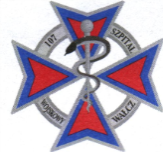 107 SZPITAL WOJSKOWY Z PRZYCHODNIĄSAMODZIELNY PUBLICZNY ZAKŁAD OPIEKI ZDROWOTNEJ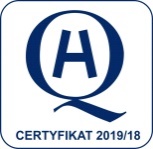 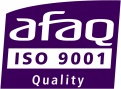 No 2017/75987.1